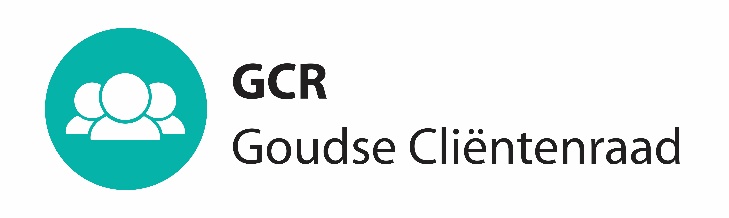 16 december 2021 Tijd: 10.30 – 12.30
Locatie: Via ZOOM --> hieronder staan de ZOOM gegevens:Kopieer en plak onderstaande hyperlink in de webbrowser om het overleg te starten.https://gouda-ictgouweijssel.zoom.us/j/91524465702?pwd=VlJ3UFgxcGlGMnNRczdtQkxQQkxwZz09Of vul in de Zoom app het Meeting-ID en wachtwoord in:Meeting ID: 915 2446 5702Wachtwoord: 015204Wethouder Dijkstra en twee ambtenaren over o.a. (10:30 - 11:15)
‘Stand van zaken Sturen op Kosten’;
Vervoer (Hopper);
Hulp in de Huishouding (niet geleverde zorg)
Graag andere bespreekpunten met de wethouder van te voren melden bij Ton en AdriaanAmbtenaar over brieven in begrijpelijke taal (11:15 – 11:30)Vaststellen agenda. Verslag en afspraken en besluitenlijst GCR-vergadering d.d. 25 november 2021 Ter vaststelling.GCR lopende zaken en Wat verder ter tafel komt
Opvolging penningmeester GCR
Graag agendapunten van te voren melden bij Ton en AdriaanGASD zaken Sluiting BijlagenAleida woont de GASD vergadering bij.Marion woont de GCR vergadering bij.Ad 3Verslag en Besluitenlijst GCR-vergadering 25 november 2021Ad 5Agenda GASD 16 december 2021 Verslag GASD 25 november 2021 + kopie Burgerparticipatie Waddinxveen